年产岩棉制品10000立方米和复合硅酸盐保温制品3000立方米建设项目竣工环境保护验收监测报告表建设单位：  长泰中原保温材料有限公司 编制单位：  长泰中原保温材料有限公司 2020年08月建设单位法人代表:  许之伟  编制单位法人代表:  许之伟 项目负责人: 黄庆福填表人：黄庆福表一表二表三表四表五表六表七表八注：1、排放增减量：（+）表示增加，（-）表示减少。2、(12)=(6)-(8)-(11)，（9）= (4)-(5)-(8)-(11)+（1）。3、计量单位：废水排放量——万吨/年；废气排放量——万标立方米/年；工业固体废物排放量——万吨/年； 水污染物排放浓度——毫克/升；大气污染物排放浓度——毫克/立方米；水污染排放量——吨/年；大气污染物排放量——吨/年附图附图1：项目地理位置图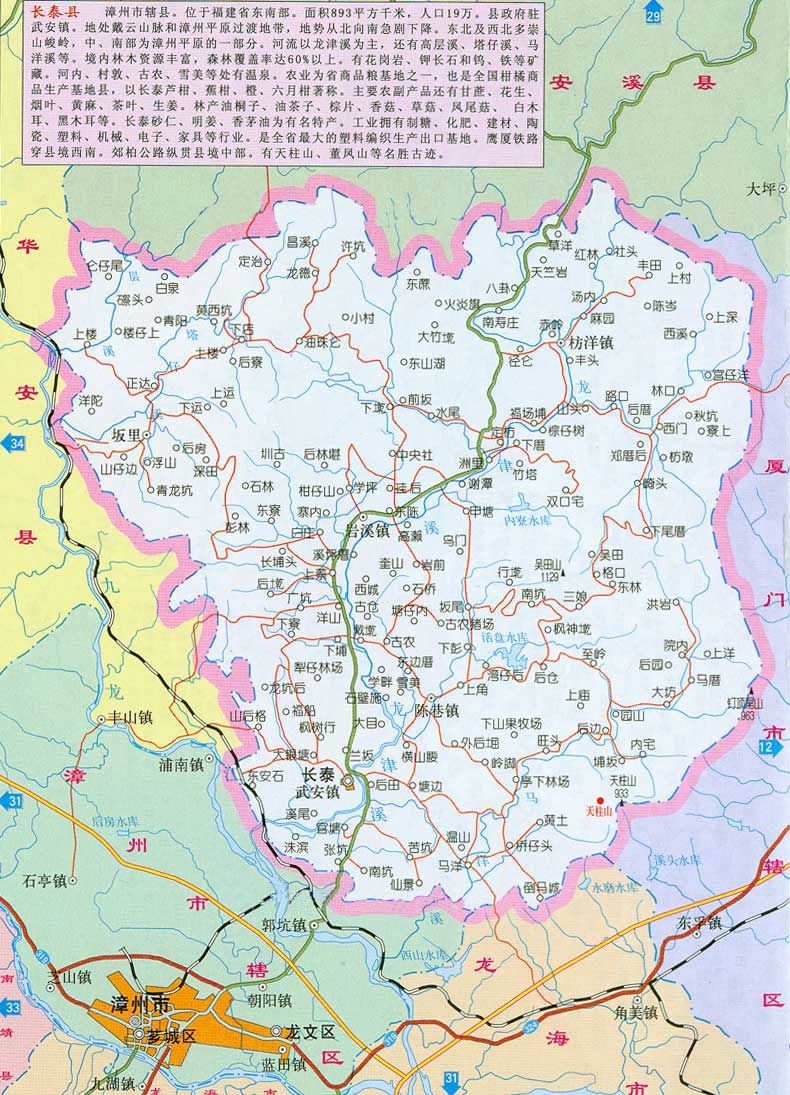 附图2 项目周边环境示意图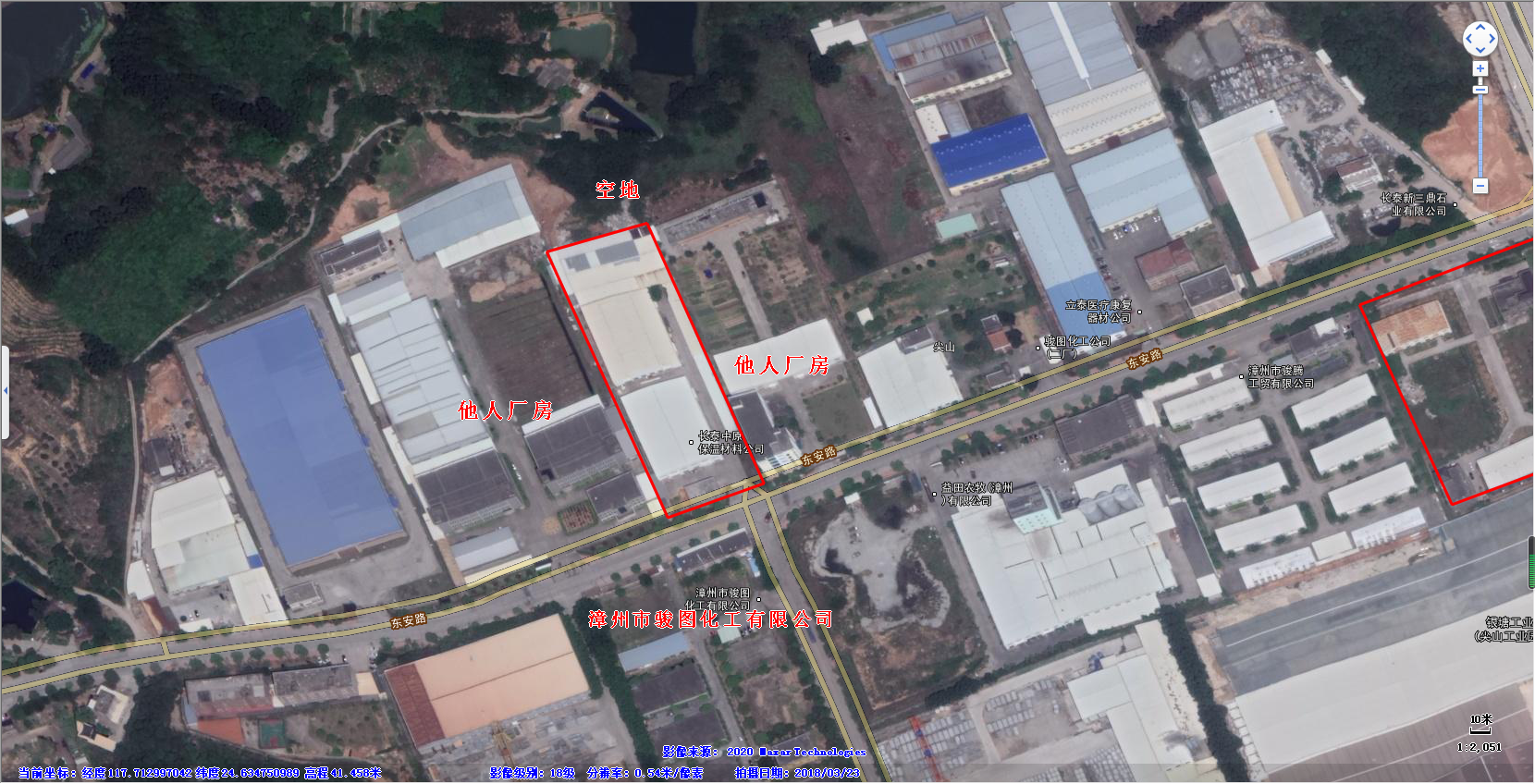 附图3：厂区平面布置图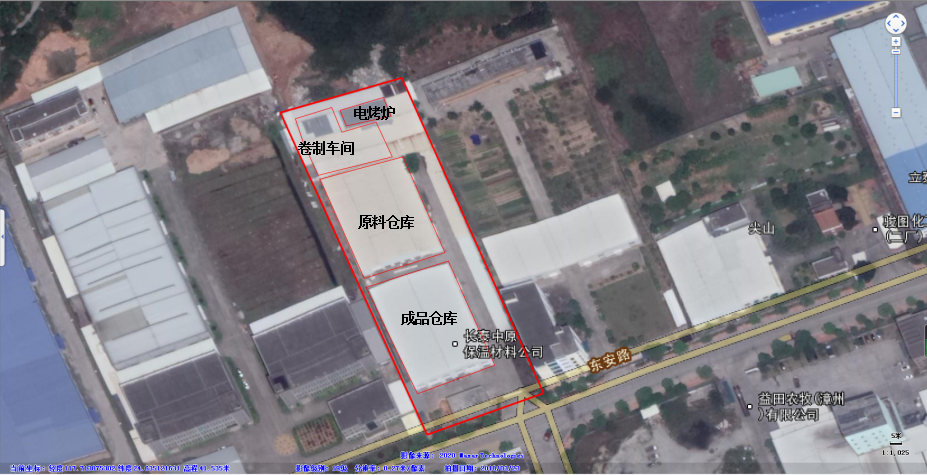 附图4：现场采样照片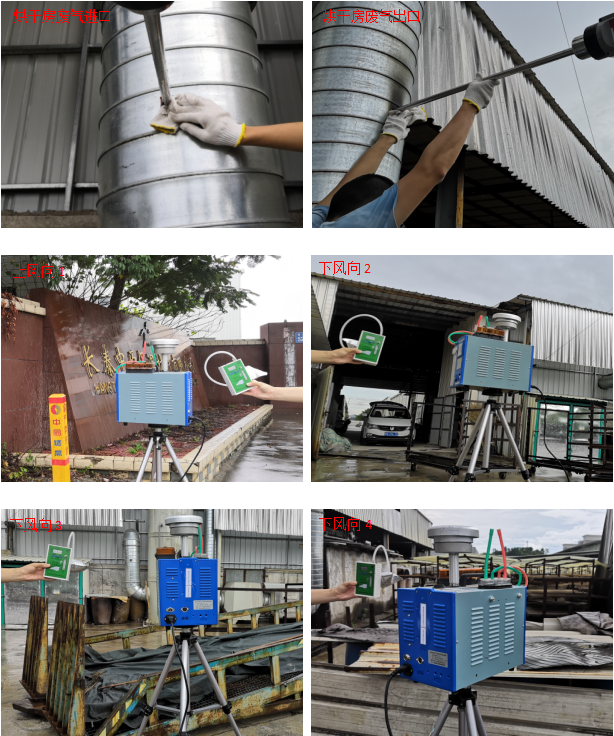 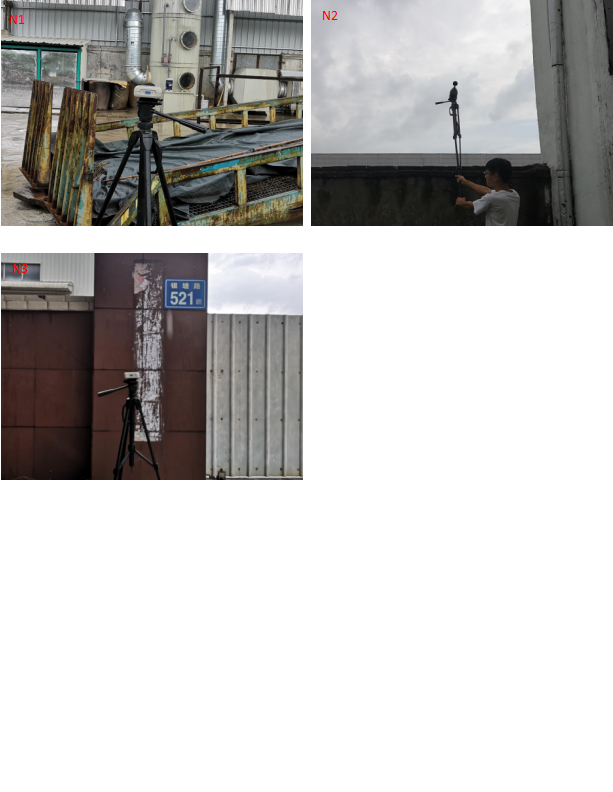 附件1：环评批复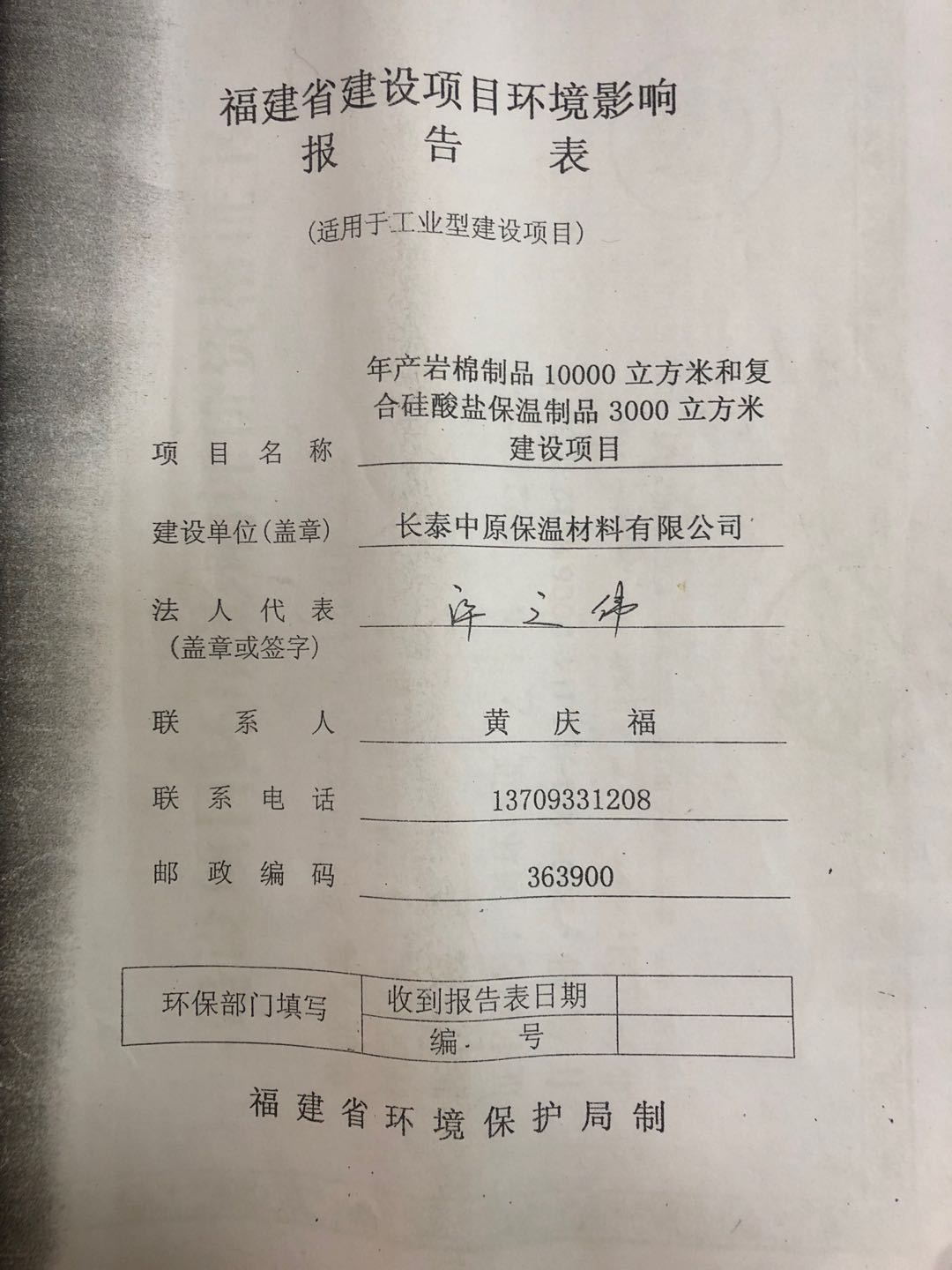 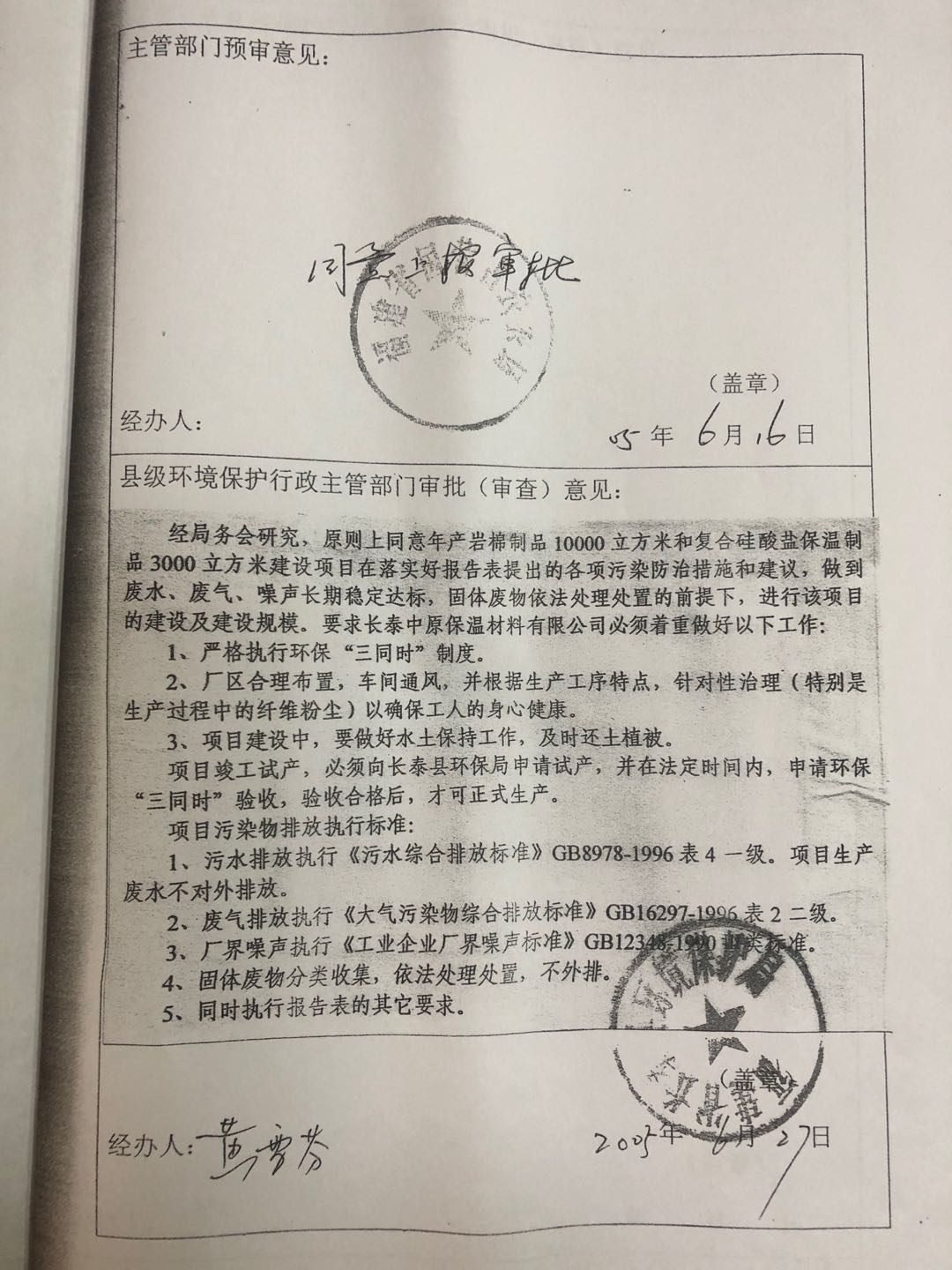 附件2：检测报告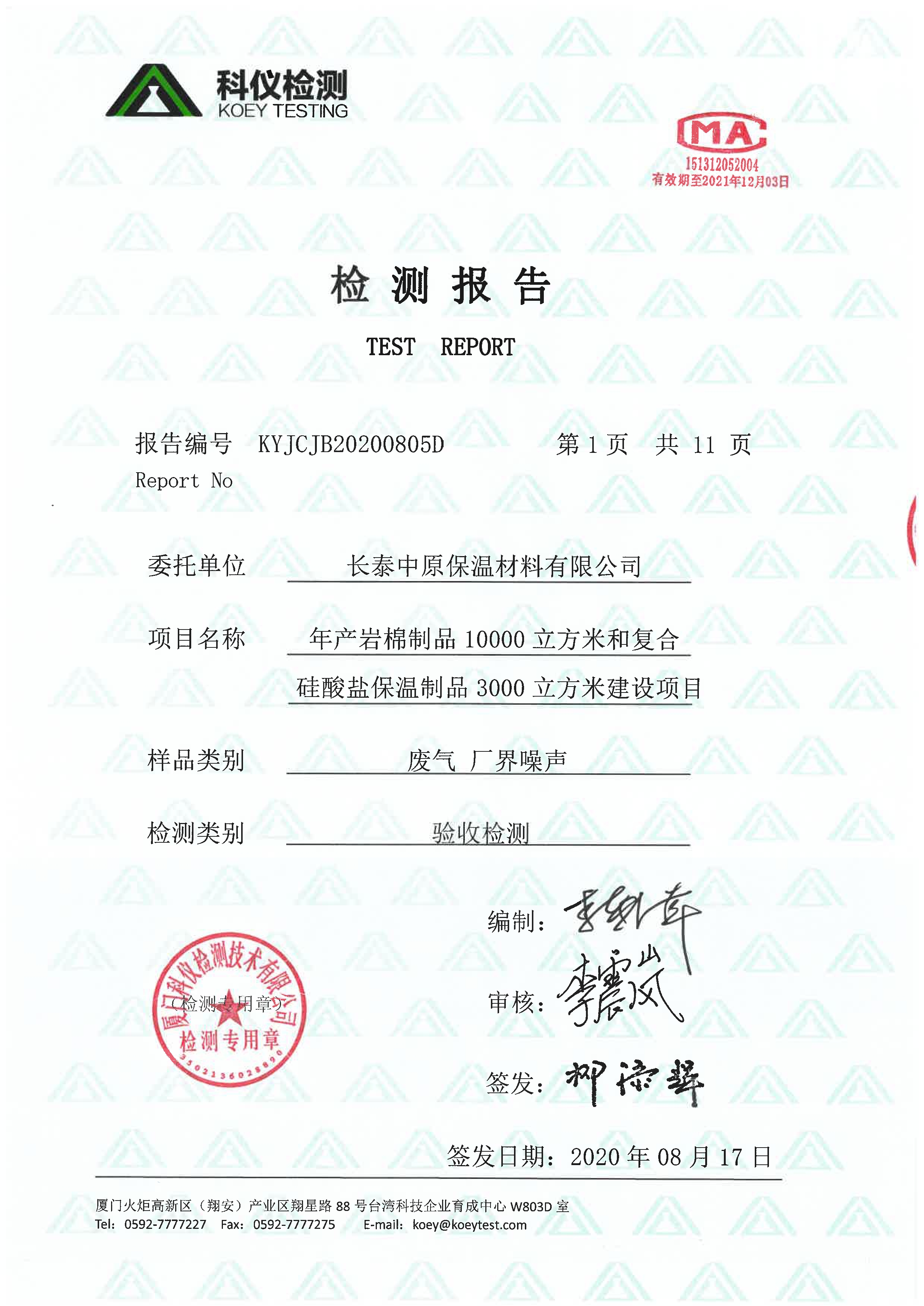 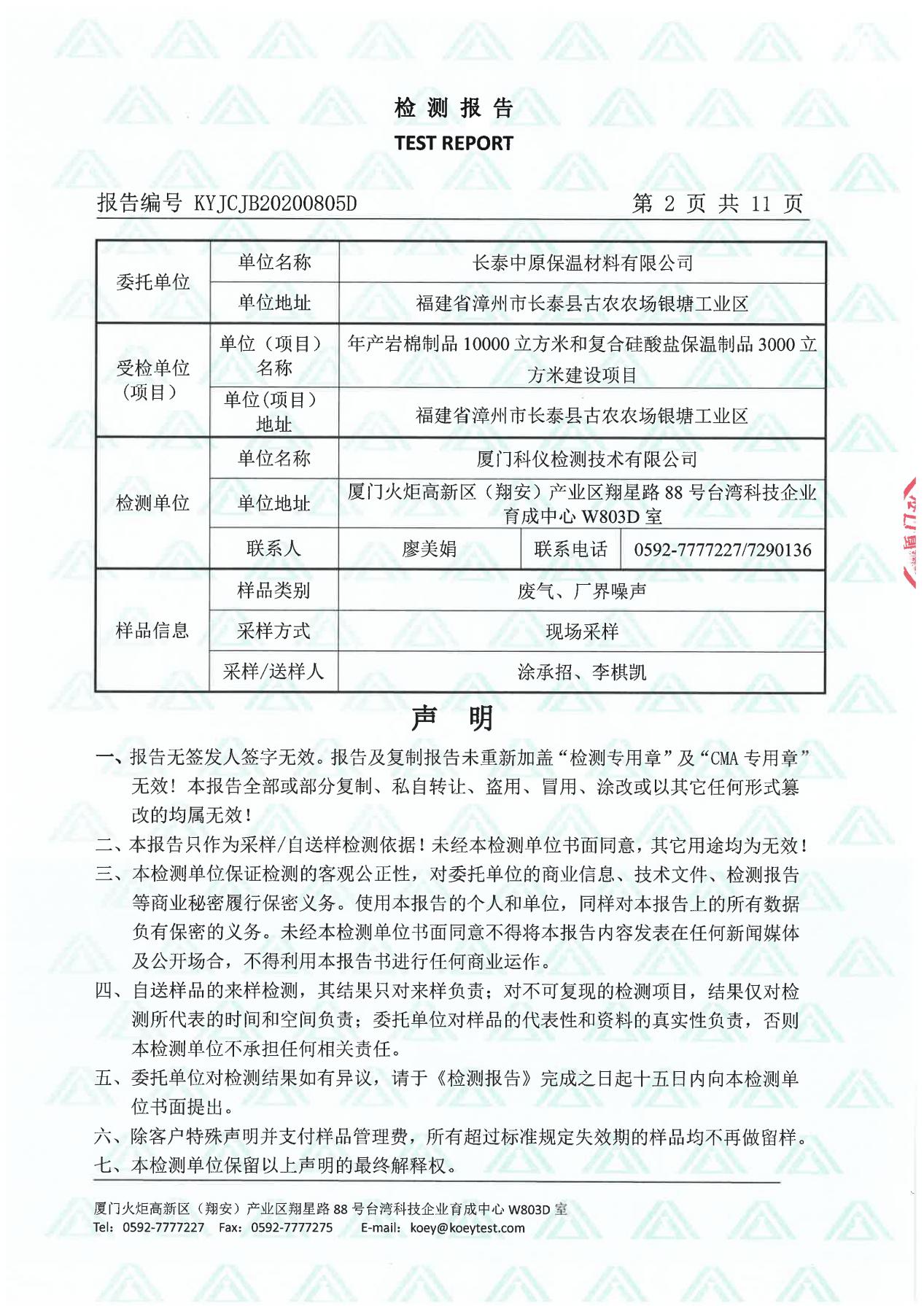 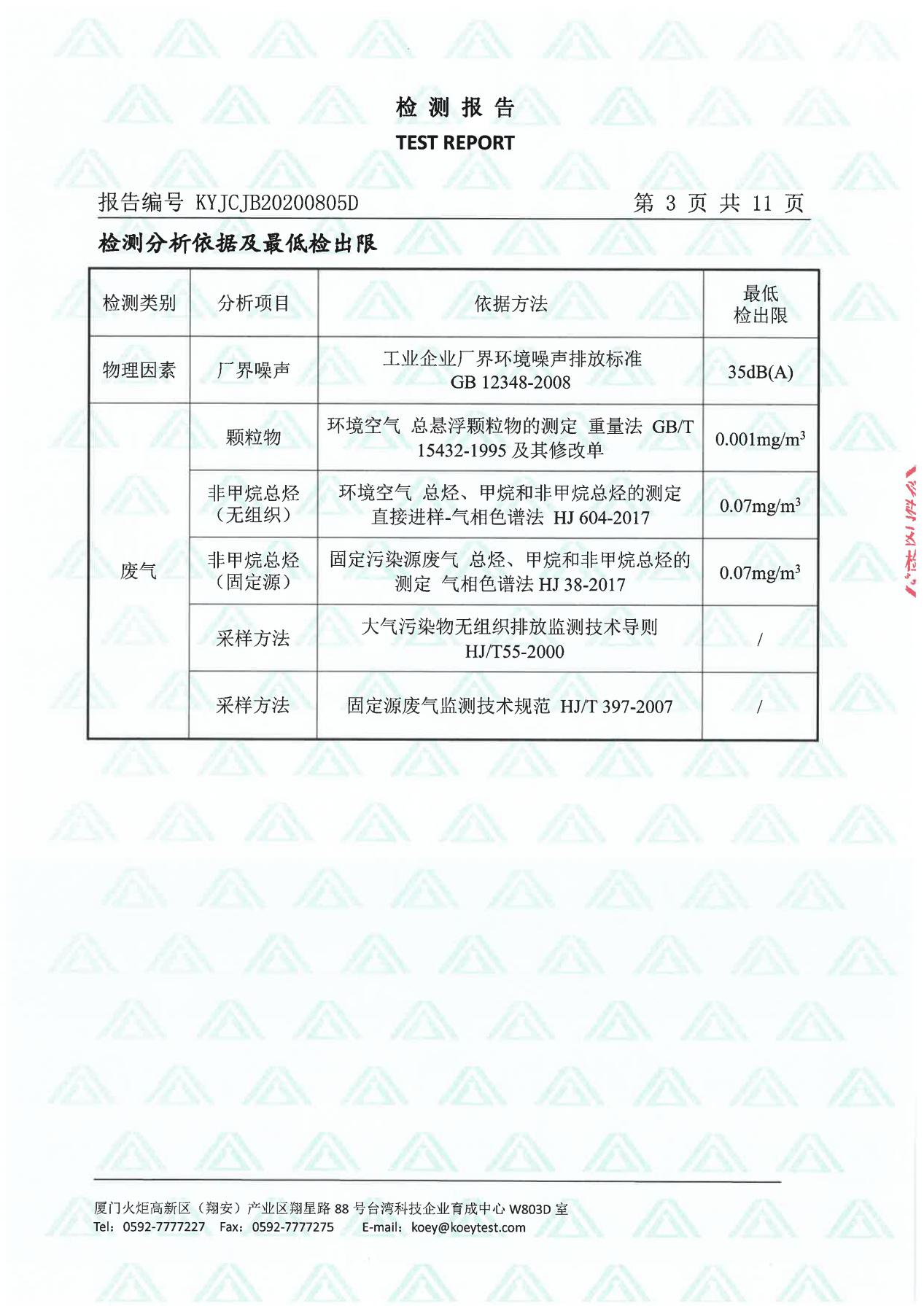 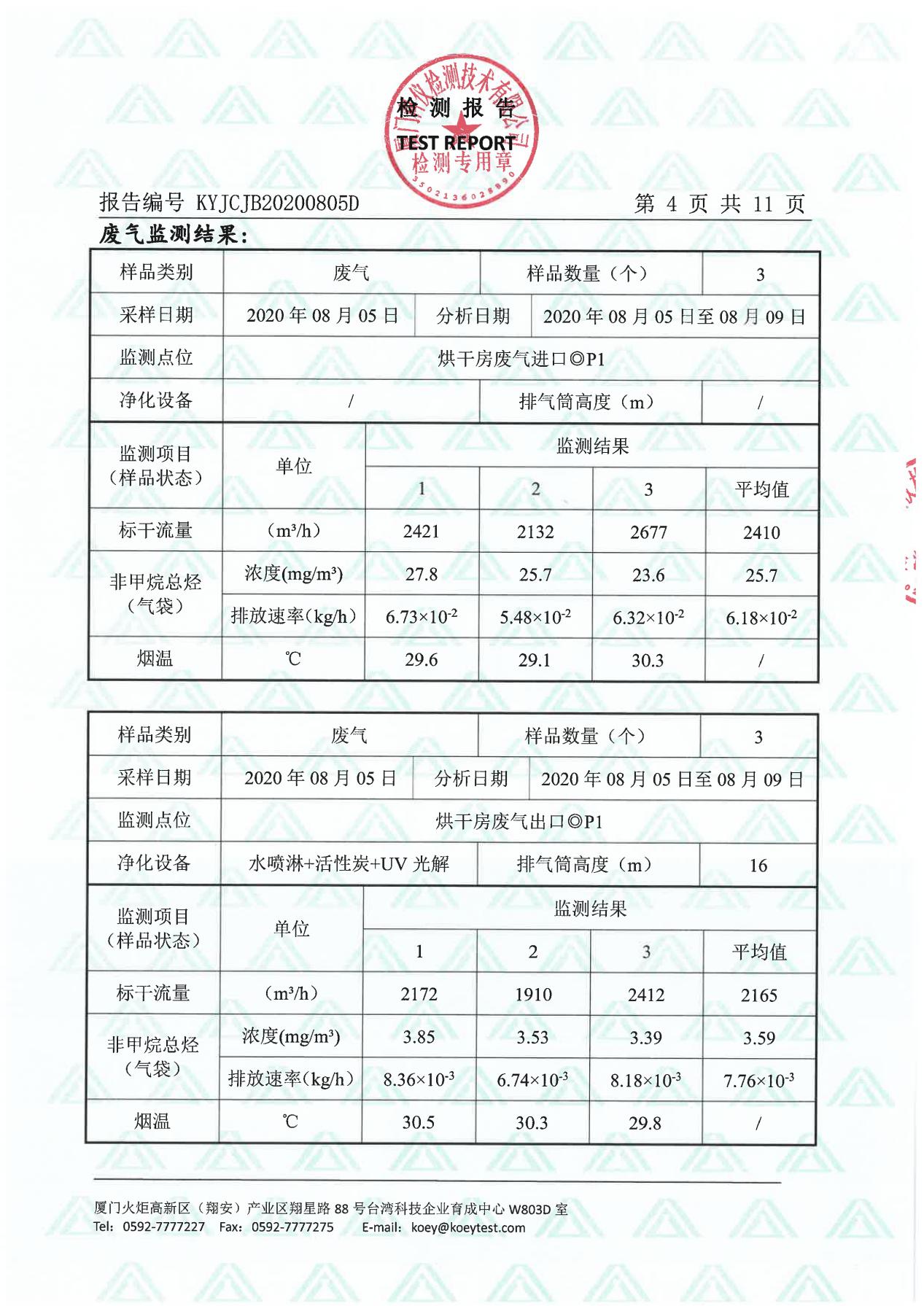 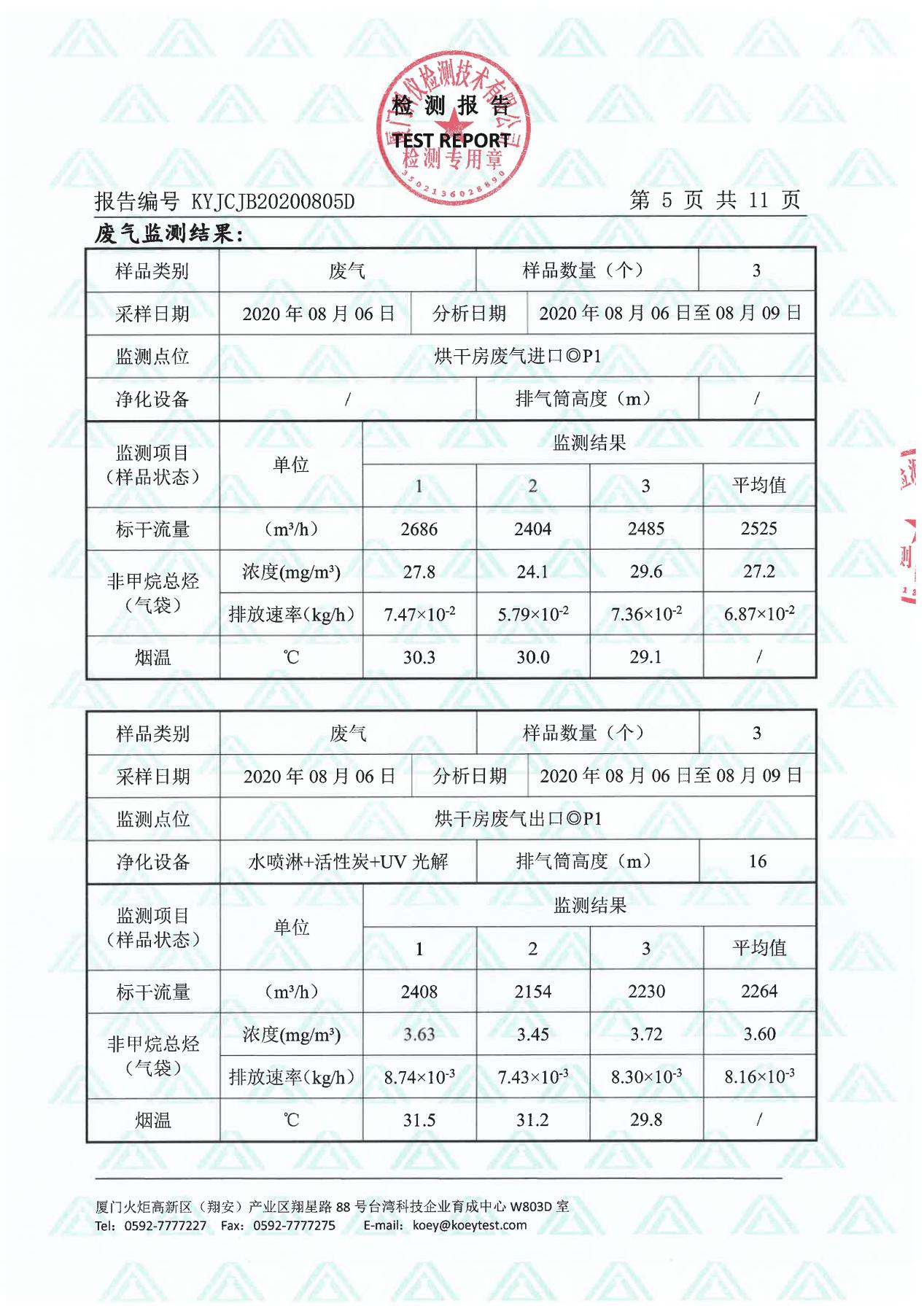 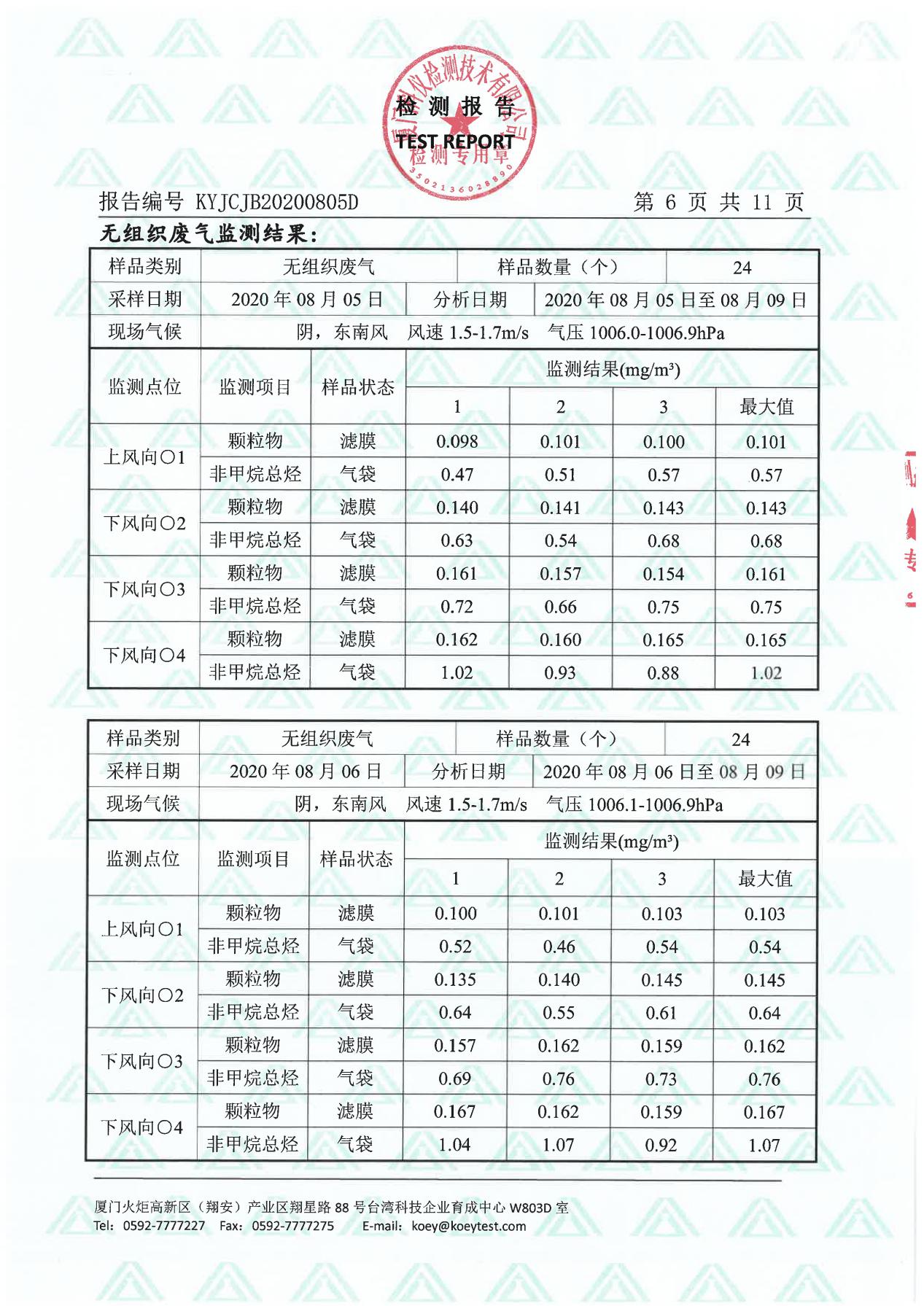 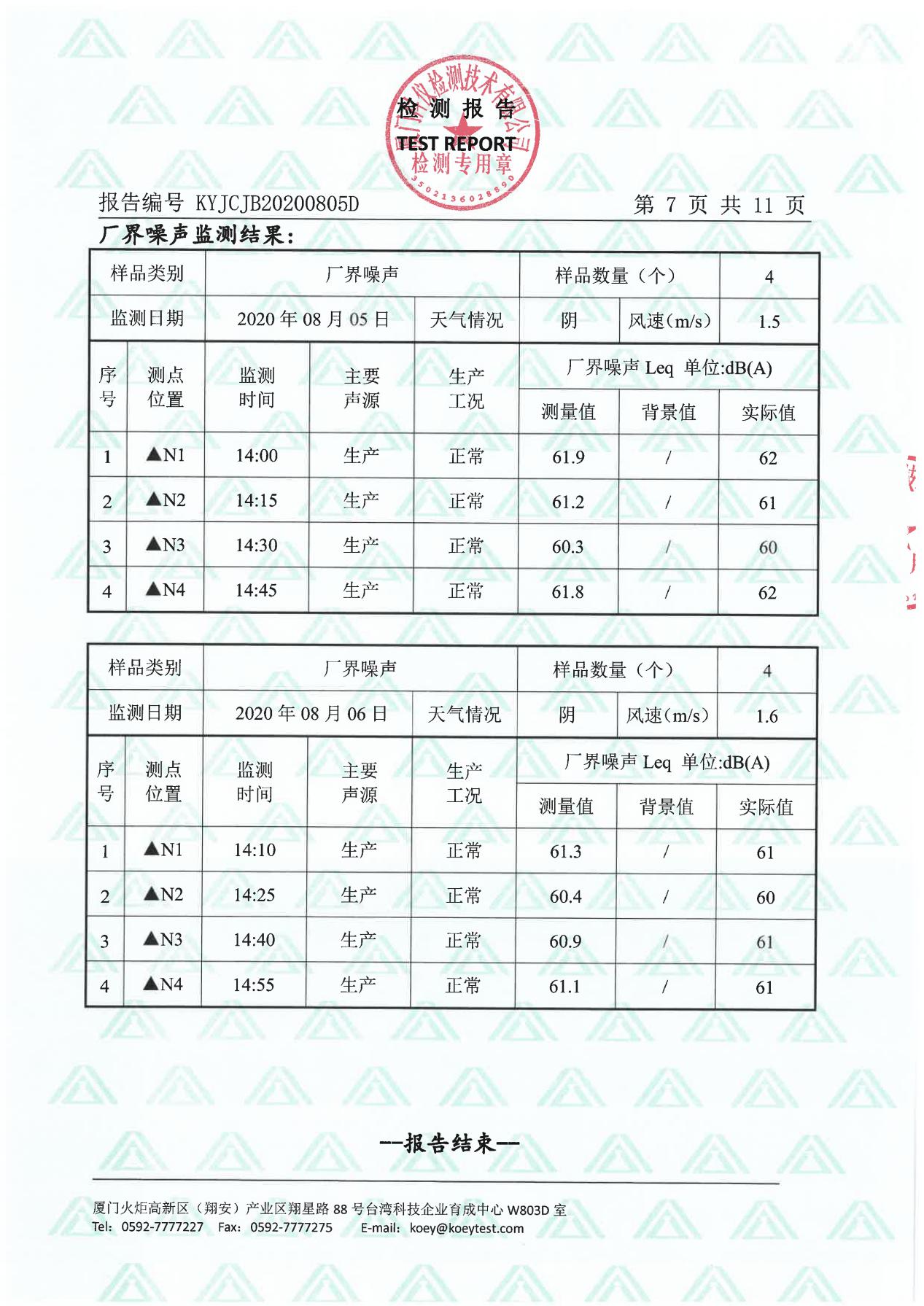 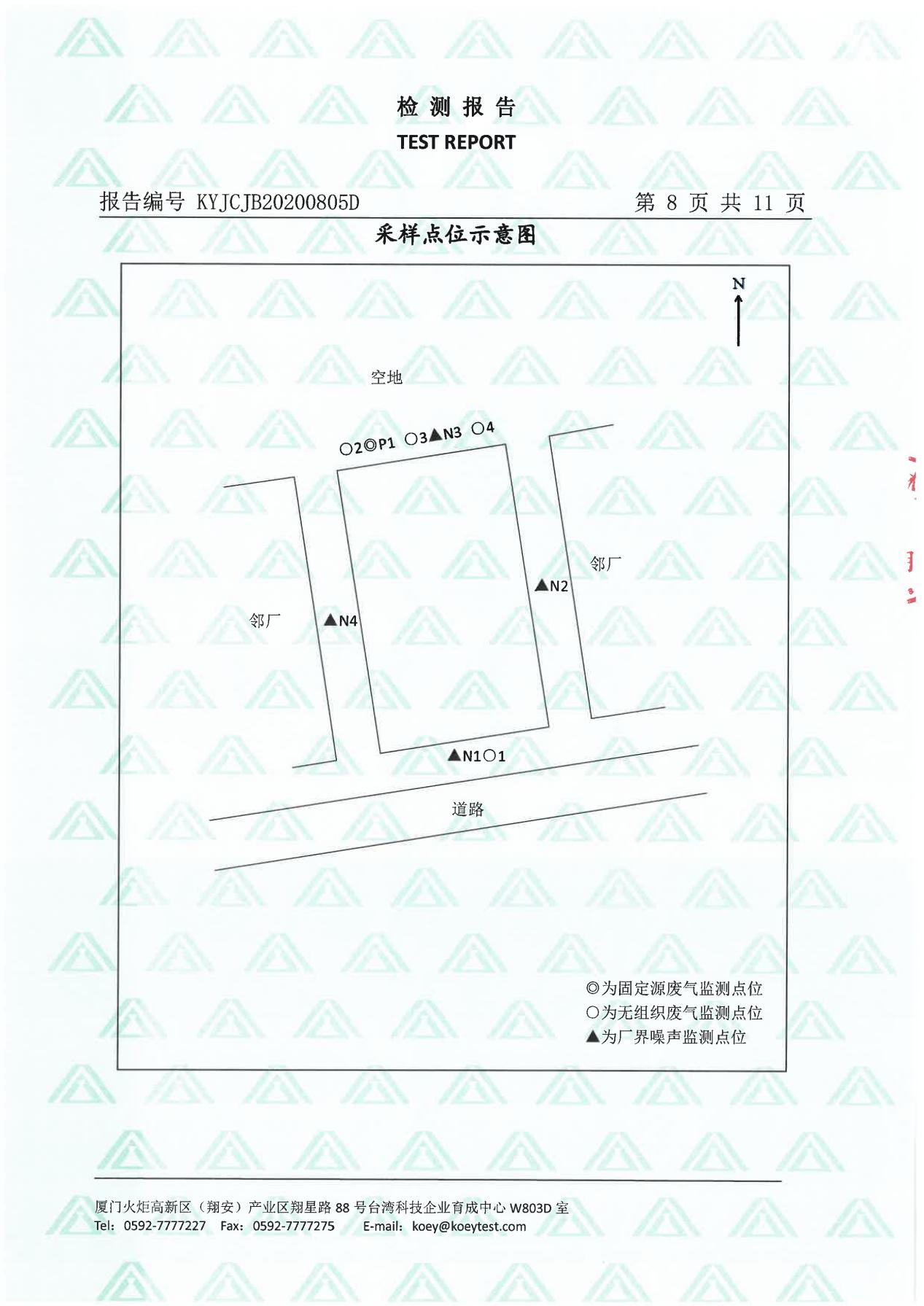 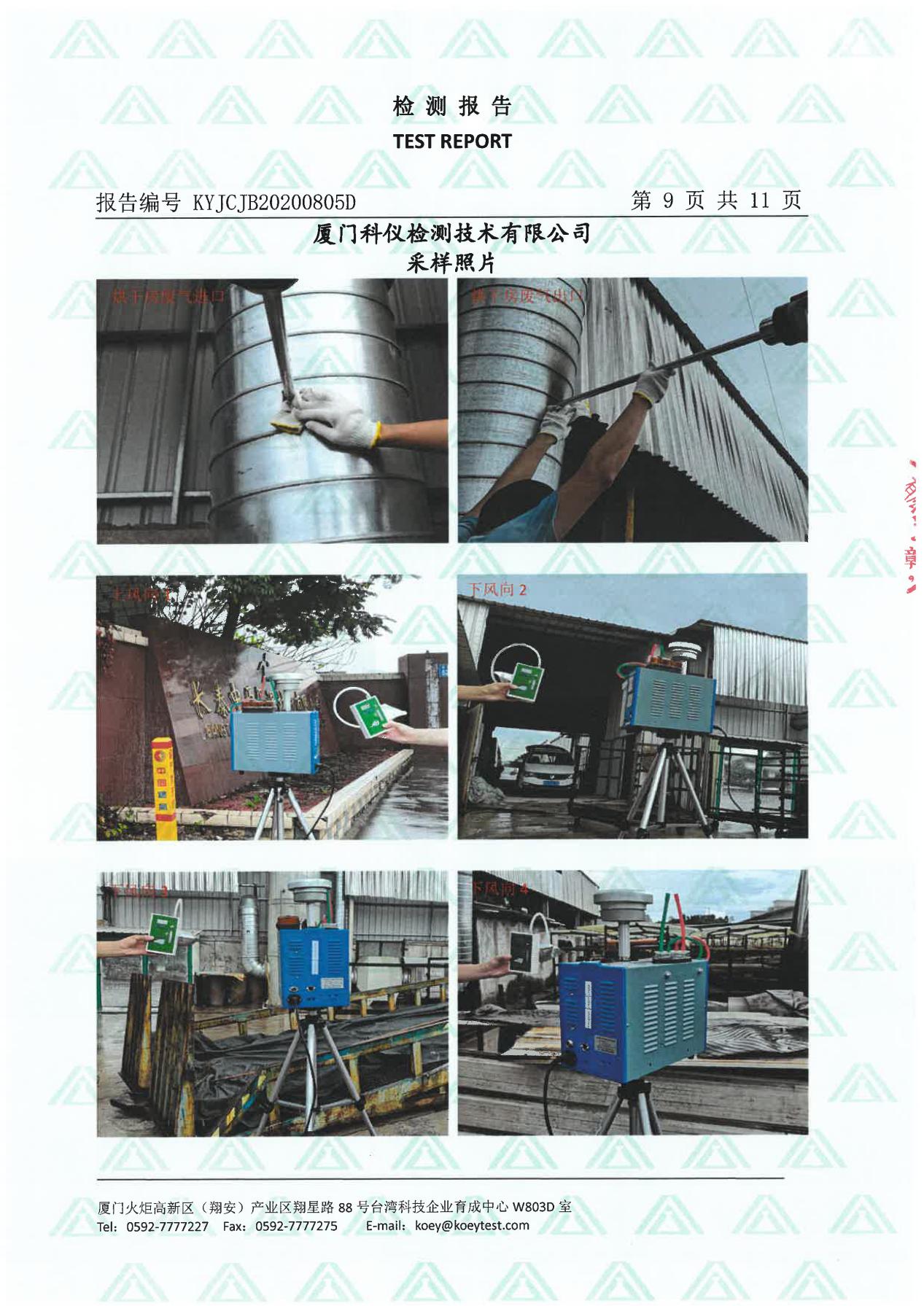 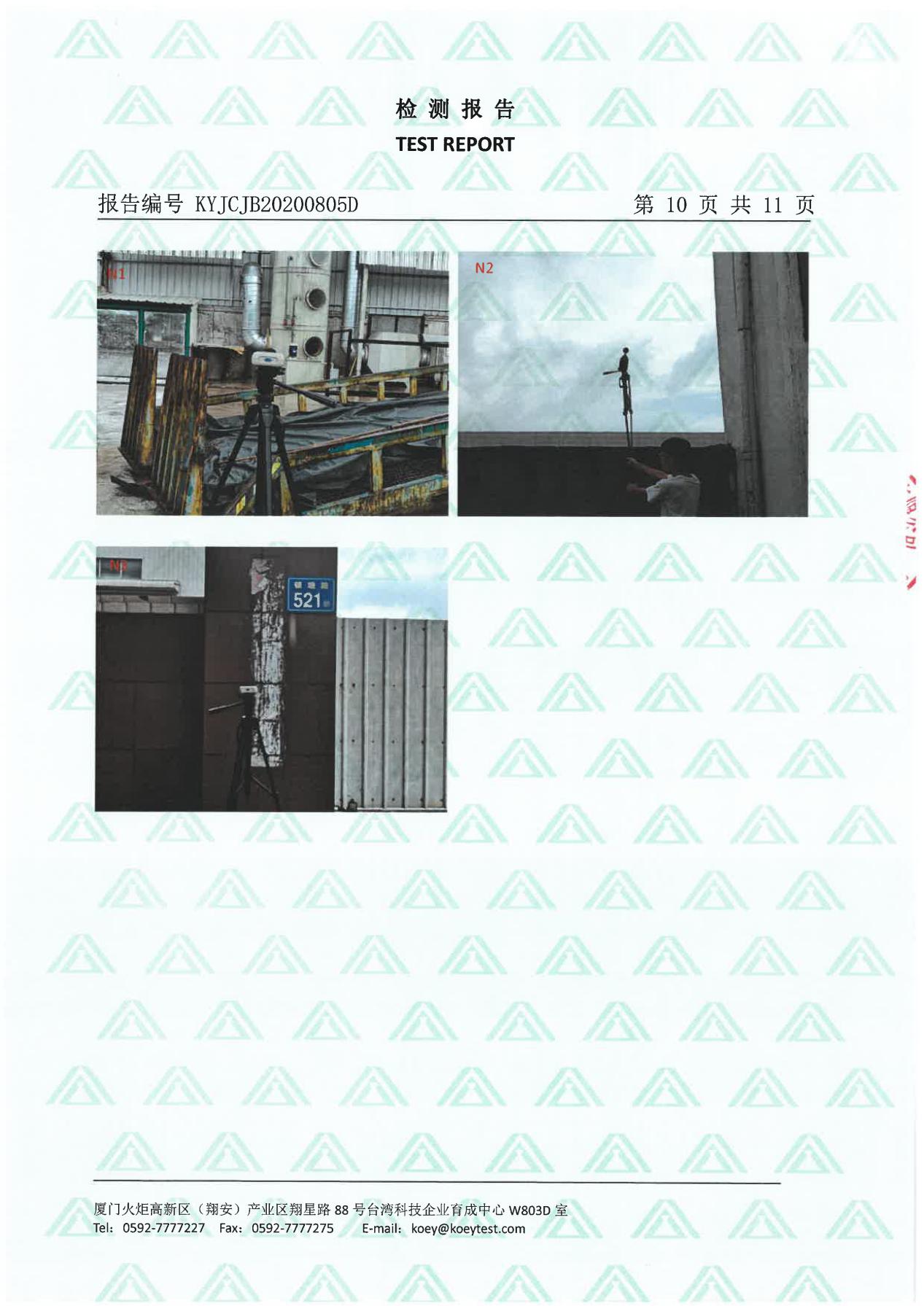 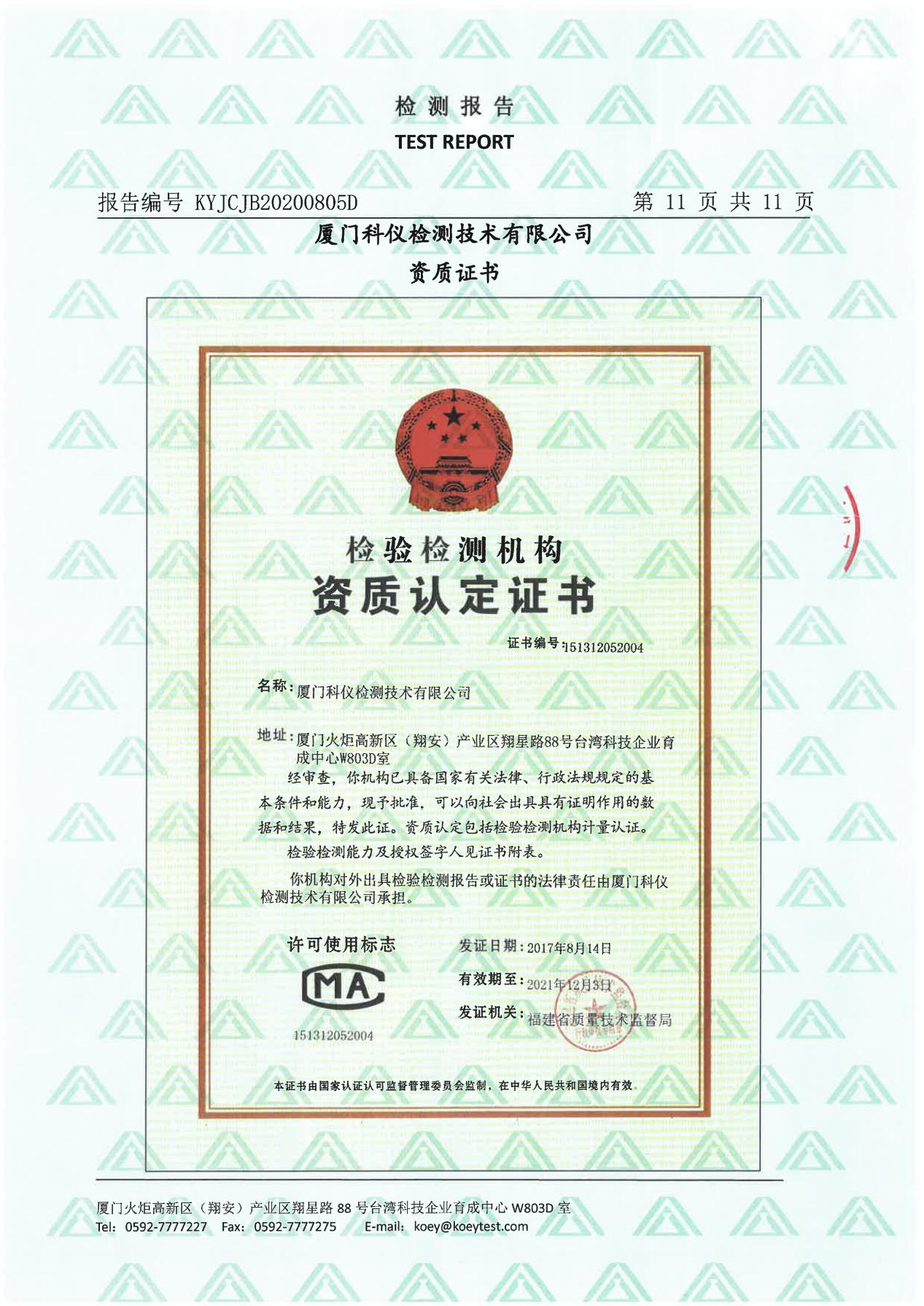 建设单位：长泰中原保温材料有限公司编制单位：长泰中原保温材料有限公司电话:13709331208电话:13709331208传真:     /传真:     /邮编:363900邮编:363900地址: 长泰古农农场银塘工业区地址: 长泰古农农场银塘工业区建设项目名称年产岩棉制品10000立方米和复合硅酸盐保温制品3000立方米建设项目年产岩棉制品10000立方米和复合硅酸盐保温制品3000立方米建设项目年产岩棉制品10000立方米和复合硅酸盐保温制品3000立方米建设项目年产岩棉制品10000立方米和复合硅酸盐保温制品3000立方米建设项目年产岩棉制品10000立方米和复合硅酸盐保温制品3000立方米建设项目建设单位名称长泰中原保温材料有限公司长泰中原保温材料有限公司长泰中原保温材料有限公司长泰中原保温材料有限公司长泰中原保温材料有限公司建设项目性质新建新建新建新建新建建设地点长泰古农农场银塘工业区长泰古农农场银塘工业区长泰古农农场银塘工业区长泰古农农场银塘工业区长泰古农农场银塘工业区主要产品名称岩棉制品岩棉制品岩棉制品岩棉制品岩棉制品建设规模年产岩棉制品10000立方米和复合硅酸盐保温制品3000立方米年产岩棉制品10000立方米和复合硅酸盐保温制品3000立方米年产岩棉制品10000立方米和复合硅酸盐保温制品3000立方米年产岩棉制品10000立方米和复合硅酸盐保温制品3000立方米年产岩棉制品10000立方米和复合硅酸盐保温制品3000立方米总规模年产岩棉制品10000立方米和复合硅酸盐保温制品3000立方米年产岩棉制品10000立方米和复合硅酸盐保温制品3000立方米年产岩棉制品10000立方米和复合硅酸盐保温制品3000立方米年产岩棉制品10000立方米和复合硅酸盐保温制品3000立方米年产岩棉制品10000立方米和复合硅酸盐保温制品3000立方米建设项目环评时间2005年6月开工建设时间2005年7月2005年7月2005年7月竣工时间2005年12月验收现场监测时间2020.8.5~2020.8.62020.8.5~2020.8.62020.8.5~2020.8.6环评报告表审批部门漳州市长泰生态环境局环评报告表编制单位厦门新绿色环境发展有限公司厦门新绿色环境发展有限公司厦门新绿色环境发展有限公司环保设施设计单位漳州润和环保科技有限公司环保设施施工单位漳州润和环保科技有限公司漳州润和环保科技有限公司漳州润和环保科技有限公司投资总概算200万元环保投资总概算10万元比例5%实际总概算200万元环保投资10万元比例5%验收监测依据1、《建设项目竣工环境保护验收暂行办法》国环规环评【2017】4号；2、《建设项目环境保护管理条例》修订（第682号令）；3、《建设项目竣工环境保护验收技术指南污染影响类》；4、《中华人民共和国环境保护法》，2014 年4 月24 日修订；5、《中华人民共和国环境影响评价法》，2016 年修订；6、《中华人民共和国大气污染防治法》，2015 年修订；7、《中华人民共和国环境噪声污染防治法》，1996 年；8、《中华人民共和国固体废物污染环境防治法》，2004 年修订；9、《中华人民共和国清洁生产促进法》，2012 年；10、《产业结构调整指导目录（2011 年本）》（2013 年修正）；11、《福建省环境保护条例》，2012 年3 月31 日实施。12、《年产岩棉制品10000立方米和复合硅酸盐保温制品3000立方米建设项目环境影响报告表》；13、漳州市长泰生态环境局《年产岩棉制品10000立方米和复合硅酸盐保温制品3000立方米建设项目环境影响评价报告表》的批复；1、《建设项目竣工环境保护验收暂行办法》国环规环评【2017】4号；2、《建设项目环境保护管理条例》修订（第682号令）；3、《建设项目竣工环境保护验收技术指南污染影响类》；4、《中华人民共和国环境保护法》，2014 年4 月24 日修订；5、《中华人民共和国环境影响评价法》，2016 年修订；6、《中华人民共和国大气污染防治法》，2015 年修订；7、《中华人民共和国环境噪声污染防治法》，1996 年；8、《中华人民共和国固体废物污染环境防治法》，2004 年修订；9、《中华人民共和国清洁生产促进法》，2012 年；10、《产业结构调整指导目录（2011 年本）》（2013 年修正）；11、《福建省环境保护条例》，2012 年3 月31 日实施。12、《年产岩棉制品10000立方米和复合硅酸盐保温制品3000立方米建设项目环境影响报告表》；13、漳州市长泰生态环境局《年产岩棉制品10000立方米和复合硅酸盐保温制品3000立方米建设项目环境影响评价报告表》的批复；1、《建设项目竣工环境保护验收暂行办法》国环规环评【2017】4号；2、《建设项目环境保护管理条例》修订（第682号令）；3、《建设项目竣工环境保护验收技术指南污染影响类》；4、《中华人民共和国环境保护法》，2014 年4 月24 日修订；5、《中华人民共和国环境影响评价法》，2016 年修订；6、《中华人民共和国大气污染防治法》，2015 年修订；7、《中华人民共和国环境噪声污染防治法》，1996 年；8、《中华人民共和国固体废物污染环境防治法》，2004 年修订；9、《中华人民共和国清洁生产促进法》，2012 年；10、《产业结构调整指导目录（2011 年本）》（2013 年修正）；11、《福建省环境保护条例》，2012 年3 月31 日实施。12、《年产岩棉制品10000立方米和复合硅酸盐保温制品3000立方米建设项目环境影响报告表》；13、漳州市长泰生态环境局《年产岩棉制品10000立方米和复合硅酸盐保温制品3000立方米建设项目环境影响评价报告表》的批复；1、《建设项目竣工环境保护验收暂行办法》国环规环评【2017】4号；2、《建设项目环境保护管理条例》修订（第682号令）；3、《建设项目竣工环境保护验收技术指南污染影响类》；4、《中华人民共和国环境保护法》，2014 年4 月24 日修订；5、《中华人民共和国环境影响评价法》，2016 年修订；6、《中华人民共和国大气污染防治法》，2015 年修订；7、《中华人民共和国环境噪声污染防治法》，1996 年；8、《中华人民共和国固体废物污染环境防治法》，2004 年修订；9、《中华人民共和国清洁生产促进法》，2012 年；10、《产业结构调整指导目录（2011 年本）》（2013 年修正）；11、《福建省环境保护条例》，2012 年3 月31 日实施。12、《年产岩棉制品10000立方米和复合硅酸盐保温制品3000立方米建设项目环境影响报告表》；13、漳州市长泰生态环境局《年产岩棉制品10000立方米和复合硅酸盐保温制品3000立方米建设项目环境影响评价报告表》的批复；1、《建设项目竣工环境保护验收暂行办法》国环规环评【2017】4号；2、《建设项目环境保护管理条例》修订（第682号令）；3、《建设项目竣工环境保护验收技术指南污染影响类》；4、《中华人民共和国环境保护法》，2014 年4 月24 日修订；5、《中华人民共和国环境影响评价法》，2016 年修订；6、《中华人民共和国大气污染防治法》，2015 年修订；7、《中华人民共和国环境噪声污染防治法》，1996 年；8、《中华人民共和国固体废物污染环境防治法》，2004 年修订；9、《中华人民共和国清洁生产促进法》，2012 年；10、《产业结构调整指导目录（2011 年本）》（2013 年修正）；11、《福建省环境保护条例》，2012 年3 月31 日实施。12、《年产岩棉制品10000立方米和复合硅酸盐保温制品3000立方米建设项目环境影响报告表》；13、漳州市长泰生态环境局《年产岩棉制品10000立方米和复合硅酸盐保温制品3000立方米建设项目环境影响评价报告表》的批复；验收监测评价标准、标号、级别、限值GB12348-2008《工业企业厂界环境噪声排放标准》的3类标准；即：昼间≤65dB（A），夜间≤55dB（A）DB35/1782-2018《工业企业挥发性有机物排放标准》中的表1、表3标准；即：有组织非甲烷总烃≤100mg/m3，排放速率≤1.8kg/h；无组织非甲烷总烃≤2.0mg/m3GB16297-1996《大气污染物综合排放标准》中表2无组织排放标准；即：颗粒物≤1.0mg/m3GB12348-2008《工业企业厂界环境噪声排放标准》的3类标准；即：昼间≤65dB（A），夜间≤55dB（A）DB35/1782-2018《工业企业挥发性有机物排放标准》中的表1、表3标准；即：有组织非甲烷总烃≤100mg/m3，排放速率≤1.8kg/h；无组织非甲烷总烃≤2.0mg/m3GB16297-1996《大气污染物综合排放标准》中表2无组织排放标准；即：颗粒物≤1.0mg/m3GB12348-2008《工业企业厂界环境噪声排放标准》的3类标准；即：昼间≤65dB（A），夜间≤55dB（A）DB35/1782-2018《工业企业挥发性有机物排放标准》中的表1、表3标准；即：有组织非甲烷总烃≤100mg/m3，排放速率≤1.8kg/h；无组织非甲烷总烃≤2.0mg/m3GB16297-1996《大气污染物综合排放标准》中表2无组织排放标准；即：颗粒物≤1.0mg/m3GB12348-2008《工业企业厂界环境噪声排放标准》的3类标准；即：昼间≤65dB（A），夜间≤55dB（A）DB35/1782-2018《工业企业挥发性有机物排放标准》中的表1、表3标准；即：有组织非甲烷总烃≤100mg/m3，排放速率≤1.8kg/h；无组织非甲烷总烃≤2.0mg/m3GB16297-1996《大气污染物综合排放标准》中表2无组织排放标准；即：颗粒物≤1.0mg/m3GB12348-2008《工业企业厂界环境噪声排放标准》的3类标准；即：昼间≤65dB（A），夜间≤55dB（A）DB35/1782-2018《工业企业挥发性有机物排放标准》中的表1、表3标准；即：有组织非甲烷总烃≤100mg/m3，排放速率≤1.8kg/h；无组织非甲烷总烃≤2.0mg/m3GB16297-1996《大气污染物综合排放标准》中表2无组织排放标准；即：颗粒物≤1.0mg/m3工程建设内容： 项目概况长泰中原保温材料有限公司年产岩棉制品10000立方米和复合硅酸盐保温制品3000立方米建设项目位于长泰古农农场银塘工业区，专门从事岩棉制品的生产。本项目环评设计总投资为200万元，环保投资10万元，生产规模为年产岩棉制品10000立方米和复合硅酸盐保温制品3000立方米。根据《中华人民共和国环境保护法》、《中华人民共和国环境影响评价法》、《建设项目环境保护管理条例》【（1998）国务院令第253号】等相关法律法规规定，项目应办理环境影响评价手续。故本公司于2005年6月委托厦门新绿色环境发展有限公司编制《年产岩棉制品10000立方米和复合硅酸盐保温制品3000立方米建设项目环境影响报告表》，并于2005年6月27日通过漳州市长泰生态环境局审批，批复编号为：无文号。本项目除北面为空地外，四周均为他人厂房。目前实际生产能力为年产岩棉制品10000立方米和复合硅酸盐保温制品3000立方米；职工人数20人，均不在厂区食宿，年工作天数300天，每天工作12小时。本项目于2005年7月开工建设，2005年12月建成，2006年1月进行试生产。目前本项目已全部建成投产，根据《建设项目环境保护管理条例》和《建设项目竣工环境保护验收技术指南污染影响类》等法律法规文件的要求，公司依据国家有关法规文件、技术标准及经审批后的本项目环境影响报告表并结合现场实际情况制定了本项目的环境保护验收监测方案，并于2020年8月5日至2020年8月6日委托厦门科仪检测技术有限公司到本项目开展竣工环境保护验收监测，根据现场监测情况、样品监测分析结果及现场调查情况，编制本验收监测报告表。具体建设内容见下表2-1：项目建设内容表2-1 项目建设内容一览表表2-2 项目产品方案表2-3 主要生产设备一览表3、验收范围长泰中原保温材料有限公司年产岩棉制品10000立方米和复合硅酸盐保温制品3000立方米建设项目选址于长泰古农农场银塘工业区，目前项目已竣工并开始进行调试经营，本次验收范围为长泰中原保温材料有限公司年产岩棉制品10000立方米和复合硅酸盐保温制品3000立方米建设项目的性质、规模、地点、生产工艺设备及污染防治措施。4、工程变动情况根据《中华人民共和国环境影响评价法》和《建设项目环境保护管理条例》有关规定：“建设项目的环境影响评价文件经批准后，建设项目的性质、规模、地点、采用的生产工艺或者防治污染、防止生态破坏的措施发生重大变动的，建设单位应当重新报批建设项目的环境影响评价文件”。根据环境保护部办公厅文件《关于印发环评管理中部分行业建设项目重大变动清单的通知》（环办〔2015〕52号），建设项目的性质、规模、地点、生产工艺和环境保护措施五个因素中的一项或一项以上发生重大变动，且可能导致环境影响显著变化（特别是不利环境影响加重）的，界定为重大变动。本项目实际性质、生产规模、建设地点、环保措施与环评设计基本一致。燃焦炭烘干房改为通电烘干房，更为环保，故不属于重大变更。5、水平衡：本项目产生的废水主要有生活污水。本项目员工人数为20人，经核实，本项目生活用水量为500t/a，生活污水产生量为400t/a，生活污水经化粪池处理后通过市政污水管网排入长泰西区污水处理厂。工程水平衡图见图2-1。图2-1 项目水平衡图6、主要工艺流程及产污环节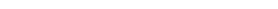 图2-2 生产工艺流程及产污环节图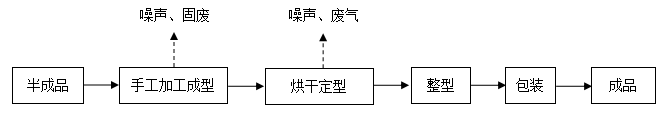 工艺流程说明：本项目先将半成品用手工进行加工，然后进入烤房进行烘干定型，再进行整形，接着对成品进行包装，最后成品出厂。 根据生产工艺和产污节点可知，本项目主要产污环节为： ①模具加工过程中产生的噪声和固废。②烘干过程中产生的废气和固废。  ③员工产的生活垃圾和生活废水。  7、不符合验收情形统计根据项目实际建设情况，经过与《建设项目竣工环境保护验收暂行办法》第八条逐一对照，最终得出结论：本项目不存在《建设项目竣工环境保护验收暂行办法》（以下简称《办法》）第八条规定的验收不合格情形。本项目实际建设情况与《办法》第八条规定详细对比情况见下表2-4。表2-4 项目与《建设项目竣工环境保护验收暂行办法》第八条规定对照情况一览表主要污染源、污染物处理和排放：1、废水：本项目产生的废水主要有生活废水；生产过程中没有废水产生。生活污水：生活污水经三级化粪池处理后通过市政污水管网排入长泰西区污水处理厂处理。2、废气：本项目产生的废水主要为烘干房产生的有机废气、以及搬运和拆包过程中产生的纤维废气。有机废气：本项目烘干房产生的废气通过水喷淋+活性炭+UV光解处理设施处理后通过15m高排气筒进行高空排放；搬运和拆包过程中产生的纤维废气：主要通过加强车间通风，安装通风排气设施进行防治。3、噪声：本项目主要噪声污染源主要来自各机械设备运营时产生的噪声，主要通过合理布局，使高噪声设备远离厂界；对噪声值较高的设备基座底部安装减振垫等；定期检查并调整好运动机器部件的静平衡与动平衡的动力，加强设备维护，使其处于良好运行状态，以此来降低环境噪声污染。4、固（液）体废物：本项目主要固体废物为生产固废、生活垃圾以及废润滑油、油桶。① 生活垃圾：项目运营期生活垃圾产生量为3t/a。生活垃圾集中收集后统一由环卫部门处置，对项目周边影响小。 ② 生产固废：本项目生产过程中产生的固体废物量为，分类收集后，大部分直接回用于吸塑工序，无法回用于生产的则出售给相关废品回收单位。③废润滑油、油桶：本项目产品烘干工序前需要在表面涂抹一层润滑油，产生的废润滑油、油桶属于危险废物，集中收集暂存于危废间，待一定量后委托有资质的处置。5、环保设施投资及“三同时”落实情况本项目实际投资200万元，其中环保投资10万元，占项目总投资的5%。表3-1本项目实际环保设施投资一览表建设项目环境影响报告表主要结论及审批部门审批决定：1、建设项目环境影响报告表主要结论通过以上分析，我们认为，长泰中原保温材料有限公司的年产岩棉制品10000立方米和复合硅酸盐保温制品3000立方米建设项目的生产符合国家的产业政策，该厂现有的选址可行，区域环境现状符合规划要求。只要项目严格遵守国家和地方有关环保法规，落实本评价所提出的环保措施，做到各项污染物达标排放，且污染物排放总量控制在允许排放总量范围内，并积极采用清洁生产技术方法，则项目正常建设运营对周围环境产生的影响较小。从环保角度分析，年产岩棉制品10000立方米和复合硅酸盐保温制品3000立方米建设项目现有选址可行的。2、审批部门审批决定经局务会研究，原则上同意年产岩棉制品10000立方米和复合硅酸盐保温制品3000立方米建设项目在落实好报告表提出的各项污染防治措施和建议，做到废水、废气、噪声长期稳定达标，固体废物依法处理处置的前提下，进行该项目的建设及建设规模。要求长泰中原保温材料有限公司必须着重做好以下工作:1、严格执行环保“三同时”制度。2、厂区合理布置，车间通风，并根据生产工序特点，针对性治理（特别是生产过程中的纤维粉尘）以确保工人的身心健康。3、项目建设中，要做好水土保持工作，及时还土植被。项目竣工试产，必须向长泰县环保局申请试产，并在法定时间内，申请环保“三同时”验收，验收合格后，才可正式生产。项目污染物排放执行标准：1、污水排放执行《污水综合排放标准》GB8978-1996表4一级。项目生产废水不对外排放。2.、度气排放执行《大气污染物综合排放标准》GB16297-1996表2二级。3、厂界噪声执行《工业企业厂界噪声标准》GB12348-1990Ⅲ类标准。4、固体废物分类收集，依法处理处置，不外排。5、同时执行报告表的其它要求。3、环境影响报告表及批复意见落实情况调查表4-1 环境影响报告表批复意见落实一览表验收监测质量保证及质量控制：1、监测分析方法此次验收监测的分析方法按环境要素说明各项监测因子监测分析方法名称、方法标准号或方法来源、分析方法的最低检出限，详见下表。表5-1 监测分析方法表2、质控措施（1）人员：承担监测任务的环境监测站通过资质认定，监测人员持证上岗。（2）设备：监测过程中使用的仪器设备符合国家有关标准和技术要求。《中华人民共和国强制检定的工作计量器具明细目录》里的仪器设备，经计量检定合格并在有效期内；不属于明细目录里的仪器设备，校准合格并在有效期内使用。（3）监测时的工况调查：监测在企业生产设备处于正常运行状态下进行，核查工况，在建设项目竣工环境保护验收技术规范要求的负荷下采样。（4）采样：采样点位选取应考虑到合适性和代表性，采样严格按技术规范要求进行，采样点位若现场与方案布设的采样点位有出入，在现场记录表格中的右上角用红笔星号（※）做标记以示区别。废气采样时保证采样系统的密封性，测试前气密性检查、校零校标，并提供校准校标记录作为附件；废气采样采集平行样。噪声采样记录上反映监测时的风速，监测时加带风罩，监测前后用标准声源对仪器进行校准，校准结果不超过0.5dB 数据方认为有效。（5）样品的保存及运输：凡能做现场测定的项目，均应在现场测定；不能现场测定的，应加保存剂保存并在保存期内测定。（6）实验室分析：保证实验室条件，实验室用水、使用试剂、器皿符合要求。分析现场采集水质密码样，实验室水质分析、样品分析能做平行双样的加测10%以上平行样。当平行双样测定合格率低于95%时，除对当批样品重新测定外再增加样品数10%～20%的平行样，直至平行双样测定合格率大于95%。平行双样最终结果以双样的平均值报出。有证环境标准样品的带有证环境标准样品进行分析。（7）采样记录、分析结果、监测方案及报告均严格执行三级审核制度。即所在检测科室的室主任、质控负责人和技术负责人逐级审核，发现问题及时解决，不得进入下一环节。验收监测内容：1、环境保护设施调试效果通过对各类污染物达标排放排放及各类污染治理设施去除效率的监测，来说明环境保护设施调试效果，具体监测内容如下：废水本项目产生的废水主要有生活废水；生产过程中没有废水产生。本项目生活用水量为1.67t/d，生活污水产生量为1.34t/d，生活污水经三级化粪池处理后通过市政污水管网排入长泰西区污水处理厂处理。鉴于生活污水排放量较少，根据漳州市环境保护局专题会议纪要【2010】1号“关于加快建设项目竣工环保验收有关问题会议纪要”。污水排放量小于10t/d，且经过三级化粪池处理，视为符合验收要求故本次验收不对生活污水进行检测。（2）废气本次验收废气监测内容明细表见下表。表6-1有组织废气监测明内容细表6-2无组织废气监测明内容细（3）厂界噪声监测本次验收厂界噪声监测明细表见下表。表6-3 厂界噪声监测内容明细具体监测点位见下图6-1：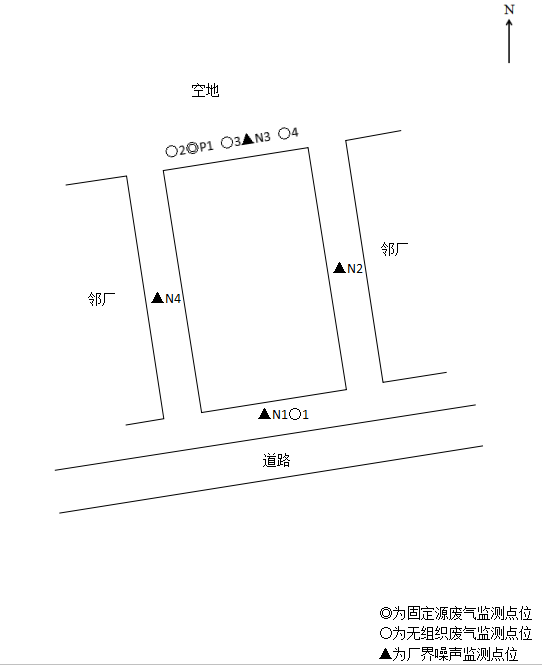 图6-1 监测点位图验收监测期间生产工况记录：1、生产工况厦门科仪检测技术有限公司于2020年8月5日—8月6日到长泰中原保温材料有限公司进行现场监测，项目环评设计年产岩棉制品10000立方米和复合硅酸盐保温制品3000立方米，目前项目实际生产能力为年产岩棉制品10000立方米和复合硅酸盐保温制品3000立方米。在验收期间，8月5日生产岩棉制品31立方米和复合硅酸盐保温制品9立方米，生产负荷率为92%；8月6号生产岩棉制品32立方米和复合硅酸盐保温制品10立方米，生产负荷率为95%。采样期间的现场工况见下表。表7-1 生产负荷表2、验收监测结果：（1）废气有组织废气监测结果见下表。表7-2 有组织废气监测结果由上表7-2监测结果可知，本项目烘干房废气通过“水喷淋+活性炭+UV光解”处理设施处理。经监测项目废气中：非甲烷总烃的排放浓度3.59mg/m3、3.60mg/m3，排放速率为0.00776kg/h、0.00816kg/h。综上，非甲烷总烃排放满足DB35/1782-2018《工业企业挥发性有机物排放标准》中的表1标准。无组织废气监测结果见下表。表7-3 无组织废气监测结果由上表7-3监测结果可知，本项目无组织废气颗粒物排放满足GB16297-1996《大气污染物综合排放标准》无组织排放监控浓度限值要求；非甲烷总烃排放满足DB35/1782-2018《工业企业挥发性有机物排放标准》中的表3标准。噪声厂界噪声监测结果见下表。表7-4 噪声监测结果由7-4噪声监测结果可知，本项目噪声排放符合《工业企业厂界环境噪声排放标准》（GB12348-2008)中的3类标准，即：昼间噪声≤65，夜间噪声≤55。（4）污染物排放总量核算环保竣工验收监测期间，本项目外排废水主要为生活污水，生活污水经厂区配套化粪池预处理后排入市政污水管网，由长泰西区污水处理厂处理，因此项目生活污水不需购买相应的排污交易权指标，不纳入建设项目主要污染物排放总量指标管理范围。本项目验收期间外排废气总量核算情况见下表。表7-5 废气污染物排放总量由表7-5可知，非甲烷总烃排放总量为0.029t/a。验收监测结论：本次验收针对长泰中原保温材料有限公司年产岩棉制品10000立方米和复合硅酸盐保温制品3000立方米建设项目进行验收。验收期间本项目的性质、规模、地点、生产工艺等均未发生重大改变。故本次验收结论如下：（1） 废水环保竣工验收监测期间本项目产生的废水主要有生活废水；本项目生活用水量为1.67t/d，生活污水产生量为1.34t/d，生产过程中没有废水产生。且生活污水经三级化粪池处理后通过市政污水管网排入长泰西区污水处理厂处理。鉴于生活污水排放量较少，根据漳州市环境保护局专题会议纪要【2010】1号“关于加快建设项目竣工环保验收有关问题会议纪要”。污水排放量小于10t/d，且经过三级化粪池处理，视为符合验收要求故本次验收不对生活污水进行检测。（2）废气环保竣工验收监测期间，本项目烘干房废气通过“水喷淋+活性炭+UV光解”处理设施处理。经监测，非甲烷总烃排放满足DB35/1782-2018《工业企业挥发性有机物排放标准》中的表1标准；无组织废气颗粒物排放满足GB16297-1996《大气污染物综合排放标准》无组织排放监控浓度限值要求；非甲烷总烃排放满足DB35/1782-2018《工业企业挥发性有机物排放标准》中的表3标准。（3） 噪声环保竣工验收监测期间，本项目噪声符合《工业企业厂界环境噪声排放标准》（GB12348-2008）的3类标准，即昼间≤65dB(A)，夜间≤55dB(A)。（4）固废环保竣工验收监测期间，本项目主要固体废物为生产固废、生活垃圾以及废润滑油、油桶。① 生活垃圾：项目运营期生活垃圾产生量为3t/a。生活垃圾集中收集后统一由环卫部门处置，对项目周边影响小。 ② 生产固废：本项目生产过程中产生的固体废物量为，分类收集后，大部分直接回用于吸塑工序，无法回用于生产的则出售给相关废品回收单位。③废润滑油、油桶：本项目产品烘干工序前需要在表面涂抹一层润滑油，产生的废润滑油、油桶属于危险废物，集中收集暂存于危废间，待一定量后委托有资质的处置。（5）污染物排放总量核算环保竣工验收监测期间，本项目外排废水主要为生活污水，生活污水经厂区配套化粪池预处理后排入市政污水管网，由长泰西区污水处理厂处理，因此项目生活污水不需购买相应的排污交易权指标，不纳入建设项目主要污染物排放总量指标管理范围。本项目验收期间外排废气非甲烷总烃排放量为0.029t/a。后续要求：（1）严格执行环保“三同时”政策，建立健全环保工作责任制度；（2）对高噪设备的降噪措施及厂区布局进行优化。（3）定期维护各项环保设施，确保设施均能够正常运行，使处理效率达到最大化。验收结论：根据验收监测报告及现场踏看结果，长泰中原保温材料有限公司年产岩棉制品10000立方米和复合硅酸盐保温制品3000立方米建设项目基本落实环保“三同时”制度以及环评批复中提出的各项污染防治措施，各类污染物达标排放，符合环评批复要求。项目不涉及《建设项目竣工环境保护验收暂行办法》第八条规定的不符合情形，符合竣工环保验收条件。建设项目工程竣工环境保护“三同时”验收登记表填表单位（盖章）：长泰中原保温材料有限公司           填表人（签字）：                               项目经办人（签字）：建设项目工程竣工环境保护“三同时”验收登记表填表单位（盖章）：长泰中原保温材料有限公司           填表人（签字）：                               项目经办人（签字）：建设项目工程竣工环境保护“三同时”验收登记表填表单位（盖章）：长泰中原保温材料有限公司           填表人（签字）：                               项目经办人（签字）：建设项目工程竣工环境保护“三同时”验收登记表填表单位（盖章）：长泰中原保温材料有限公司           填表人（签字）：                               项目经办人（签字）：建设项目工程竣工环境保护“三同时”验收登记表填表单位（盖章）：长泰中原保温材料有限公司           填表人（签字）：                               项目经办人（签字）：建设项目工程竣工环境保护“三同时”验收登记表填表单位（盖章）：长泰中原保温材料有限公司           填表人（签字）：                               项目经办人（签字）：建设项目工程竣工环境保护“三同时”验收登记表填表单位（盖章）：长泰中原保温材料有限公司           填表人（签字）：                               项目经办人（签字）：建设项目工程竣工环境保护“三同时”验收登记表填表单位（盖章）：长泰中原保温材料有限公司           填表人（签字）：                               项目经办人（签字）：建设项目工程竣工环境保护“三同时”验收登记表填表单位（盖章）：长泰中原保温材料有限公司           填表人（签字）：                               项目经办人（签字）：建设项目工程竣工环境保护“三同时”验收登记表填表单位（盖章）：长泰中原保温材料有限公司           填表人（签字）：                               项目经办人（签字）：建设项目工程竣工环境保护“三同时”验收登记表填表单位（盖章）：长泰中原保温材料有限公司           填表人（签字）：                               项目经办人（签字）：建设项目工程竣工环境保护“三同时”验收登记表填表单位（盖章）：长泰中原保温材料有限公司           填表人（签字）：                               项目经办人（签字）：建设项目工程竣工环境保护“三同时”验收登记表填表单位（盖章）：长泰中原保温材料有限公司           填表人（签字）：                               项目经办人（签字）：建设项目工程竣工环境保护“三同时”验收登记表填表单位（盖章）：长泰中原保温材料有限公司           填表人（签字）：                               项目经办人（签字）：建设项目工程竣工环境保护“三同时”验收登记表填表单位（盖章）：长泰中原保温材料有限公司           填表人（签字）：                               项目经办人（签字）：建设项目工程竣工环境保护“三同时”验收登记表填表单位（盖章）：长泰中原保温材料有限公司           填表人（签字）：                               项目经办人（签字）：建设项目工程竣工环境保护“三同时”验收登记表填表单位（盖章）：长泰中原保温材料有限公司           填表人（签字）：                               项目经办人（签字）：建设项目工程竣工环境保护“三同时”验收登记表填表单位（盖章）：长泰中原保温材料有限公司           填表人（签字）：                               项目经办人（签字）：建设项目工程竣工环境保护“三同时”验收登记表填表单位（盖章）：长泰中原保温材料有限公司           填表人（签字）：                               项目经办人（签字）：建设项目工程竣工环境保护“三同时”验收登记表填表单位（盖章）：长泰中原保温材料有限公司           填表人（签字）：                               项目经办人（签字）：建设项目工程竣工环境保护“三同时”验收登记表填表单位（盖章）：长泰中原保温材料有限公司           填表人（签字）：                               项目经办人（签字）：建设项目工程竣工环境保护“三同时”验收登记表填表单位（盖章）：长泰中原保温材料有限公司           填表人（签字）：                               项目经办人（签字）：建设项目工程竣工环境保护“三同时”验收登记表填表单位（盖章）：长泰中原保温材料有限公司           填表人（签字）：                               项目经办人（签字）：建 设 项 目项目名称项目名称项目名称年产岩棉制品10000立方米和复合硅酸盐保温制品3000立方米建设项目年产岩棉制品10000立方米和复合硅酸盐保温制品3000立方米建设项目年产岩棉制品10000立方米和复合硅酸盐保温制品3000立方米建设项目年产岩棉制品10000立方米和复合硅酸盐保温制品3000立方米建设项目年产岩棉制品10000立方米和复合硅酸盐保温制品3000立方米建设项目年产岩棉制品10000立方米和复合硅酸盐保温制品3000立方米建设项目年产岩棉制品10000立方米和复合硅酸盐保温制品3000立方米建设项目年产岩棉制品10000立方米和复合硅酸盐保温制品3000立方米建设项目年产岩棉制品10000立方米和复合硅酸盐保温制品3000立方米建设项目年产岩棉制品10000立方米和复合硅酸盐保温制品3000立方米建设项目项目代码项目代码建设地点建设地点长泰古农农场银塘工业区长泰古农农场银塘工业区长泰古农农场银塘工业区长泰古农农场银塘工业区建 设 项 目行业类别（分类管理名录）行业类别（分类管理名录）行业类别（分类管理名录）C3135C3135C3135C3135C3135C3135C3135C3135C3135C3135建设性质建设性质  新建√   改扩建    技术改造      新建√   改扩建    技术改造      新建√   改扩建    技术改造      新建√   改扩建    技术改造      新建√   改扩建    技术改造      新建√   改扩建    技术改造      新建√   改扩建    技术改造    建 设 项 目建设规模建设规模建设规模年产岩棉制品10000立方米和复合硅酸盐保温制品3000立方米年产岩棉制品10000立方米和复合硅酸盐保温制品3000立方米年产岩棉制品10000立方米和复合硅酸盐保温制品3000立方米年产岩棉制品10000立方米和复合硅酸盐保温制品3000立方米年产岩棉制品10000立方米和复合硅酸盐保温制品3000立方米年产岩棉制品10000立方米和复合硅酸盐保温制品3000立方米年产岩棉制品10000立方米和复合硅酸盐保温制品3000立方米年产岩棉制品10000立方米和复合硅酸盐保温制品3000立方米年产岩棉制品10000立方米和复合硅酸盐保温制品3000立方米年产岩棉制品10000立方米和复合硅酸盐保温制品3000立方米总规模总规模年产岩棉制品10000立方米和复合硅酸盐保温制品3000立方米环评单位环评单位厦门新绿色环境发展有限公司厦门新绿色环境发展有限公司厦门新绿色环境发展有限公司厦门新绿色环境发展有限公司建 设 项 目环评文件审批机关环评文件审批机关环评文件审批机关漳州市长泰生态环境局漳州市长泰生态环境局漳州市长泰生态环境局漳州市长泰生态环境局漳州市长泰生态环境局漳州市长泰生态环境局漳州市长泰生态环境局漳州市长泰生态环境局漳州市长泰生态环境局漳州市长泰生态环境局审批文号审批文号无文号环评文件类型环评文件类型报告表报告表报告表报告表建 设 项 目开工日期开工日期开工日期2005年7月2005年7月2005年7月2005年7月2005年7月2005年7月2005年7月2005年7月2005年7月2005年7月竣工日期竣工日期2005年12月排污许可证申领时间排污许可证申领时间////建 设 项 目环保设施设计单位环保设施设计单位环保设施设计单位漳州润和环保科技有限公司漳州润和环保科技有限公司漳州润和环保科技有限公司漳州润和环保科技有限公司漳州润和环保科技有限公司漳州润和环保科技有限公司漳州润和环保科技有限公司漳州润和环保科技有限公司漳州润和环保科技有限公司漳州润和环保科技有限公司环保设施施工单位环保设施施工单位漳州润和环保科技有限公司本工程排污许可证编号本工程排污许可证编号////建 设 项 目验收单位验收单位验收单位长泰中原保温材料有限公司长泰中原保温材料有限公司长泰中原保温材料有限公司长泰中原保温材料有限公司长泰中原保温材料有限公司长泰中原保温材料有限公司长泰中原保温材料有限公司长泰中原保温材料有限公司长泰中原保温材料有限公司长泰中原保温材料有限公司环保设施监测单位环保设施监测单位厦门科仪检测技术有限公司验收监测时工况验收监测时工况≥75%≥75%≥75%≥75%建 设 项 目投资总概算（万元）投资总概算（万元）投资总概算（万元）200200200200200200200200200200环保投资总概算（万元）环保投资总概算（万元）10所占比例（%）所占比例（%）5%5%5%5%建 设 项 目实际总投资（万元）实际总投资（万元）实际总投资（万元）200200200200200200200200200200实际环保投资（万元）实际环保投资（万元）10所占比例（%）所占比例（%）5%5%5%5%建 设 项 目废水治理（万元）废水治理（万元）废水治理（万元）11废气治理（万元）废气治理（万元）555噪声治理（万元）噪声治理（万元）1固体废物治理（万元）固体废物治理（万元）3绿化及生态（万元）绿化及生态（万元）0其它（万元）其它（万元）0建 设 项 目新增废水处理设施能力新增废水处理设施能力新增废水处理设施能力//////////新增废气处理设施能力新增废气处理设施能力/年平均工作时年平均工作时3600360036003600运营单位运营单位运营单位运营单位长泰中原保温材料有限公司长泰中原保温材料有限公司长泰中原保温材料有限公司长泰中原保温材料有限公司长泰中原保温材料有限公司长泰中原保温材料有限公司运营单位社会统一信用代码（或组织机构代码）运营单位社会统一信用代码（或组织机构代码）运营单位社会统一信用代码（或组织机构代码）运营单位社会统一信用代码（或组织机构代码）运营单位社会统一信用代码（或组织机构代码）运营单位社会统一信用代码（或组织机构代码）91350625777501760X验收时间验收时间2020.8.172020.8.172020.8.172020.8.17污染
物排
放达
标与
总量
控制
（工
业建
设项
目详
填）污染
物排
放达
标与
总量
控制
（工
业建
设项
目详
填）污染物原有排放量
（1）原有排放量
（1）本期工程实际排放浓度
（2）本期工程实际排放浓度
（2）本期工程允许排放浓度
（3）本期工程允许排放浓度
（3）本期工程产生量
（4）本期工程产生量
（4）本期工程产生量
（4）本期工程自身削减量
（5）本期工程自身削减量
（5）本期工程实际排放量
（6）本期工程核定排放总量
（7）本期工程“以新带老”削减量
（8）全厂实际排放总量
（9）全厂核定排放总量
（10）区域平衡替代削减量
（11）区域平衡替代削减量
（11）排放增
减量
（12）排放增
减量
（12）污染
物排
放达
标与
总量
控制
（工
业建
设项
目详
填）污染
物排
放达
标与
总量
控制
（工
业建
设项
目详
填）废水--------------------污染
物排
放达
标与
总量
控制
（工
业建
设项
目详
填）污染
物排
放达
标与
总量
控制
（工
业建
设项
目详
填）化学需氧量 --------------------污染
物排
放达
标与
总量
控制
（工
业建
设项
目详
填）污染
物排
放达
标与
总量
控制
（工
业建
设项
目详
填）氨氮--------------------污染
物排
放达
标与
总量
控制
（工
业建
设项
目详
填）污染
物排
放达
标与
总量
控制
（工
业建
设项
目详
填）石油类--------------------污染
物排
放达
标与
总量
控制
（工
业建
设项
目详
填）污染
物排
放达
标与
总量
控制
（工
业建
设项
目详
填）废气-----------797.22--------污染
物排
放达
标与
总量
控制
（工
业建
设项
目详
填）污染
物排
放达
标与
总量
控制
（工
业建
设项
目详
填）甲醛--------------------污染
物排
放达
标与
总量
控制
（工
业建
设项
目详
填）污染
物排
放达
标与
总量
控制
（工
业建
设项
目详
填）非甲烷总烃-----------0.0029--------污染
物排
放达
标与
总量
控制
（工
业建
设项
目详
填）污染
物排
放达
标与
总量
控制
（工
业建
设项
目详
填）颗粒物--------------------污染
物排
放达
标与
总量
控制
（工
业建
设项
目详
填）污染
物排
放达
标与
总量
控制
（工
业建
设项
目详
填）氮氧化物--------------------